Жеке тұлғаларды несиелендіру бойынша құжаттар тізбесіСогласие
субъекта кредитной истории на предоставление
информации о нем в кредитные бюро «____» _______  ________ годаДля физического лица____________________________________________________________________,«___»_________ ______ г.р., место рождения:_______________________, проживающий(ая) по адресу:_____________________________________________________________________________________, ИИН:_____________________________, уд.личности /  паспорт /  вид на жительство №________________________,  выдан(о) _______________ от «___»______  ________ г., сроком до «___»______  ________ г.(фамилия, имя, отчество (если имеется), дата и место рождения, место жительства, номер и дата документа, удостоверяющего личность)Для юридического------------------------------------------------------------------------------------------------------------------------------------------------------------------------------------------------------------------------------------------------------------------------------ (полное наименование, место нахождения, регистрационный номер в соответствии со справкой или свидетельством о государственной регистрации (перерегистрации) юридического лица или иной идентификационный номер, официально используемый для идентификации юридического лица по законодательству его государственной регистрации)дает настоящее согласие в том, что информация о нем, касающаяся его (ее) финансовых и других обязательств имущественного характера, находящаяся в _________________________________АО «Шинхан Банк Казахстан»________________________________ (указать наименование источника(ов) информации. В случае если согласие дается на предоставление информации из всех возможных источников, необходимо сделать об этом отметку) и которая поступит в указанный(ые) источник(и) в будущем_____________________________________________________________________________________________(в случае согласия на раскрытие информации, которая поступит в будущем, необходимо поставить подпись; в случае несогласия с раскрытием информации, которая поступит в будущем, необходимо поставить прочерк),будет предоставлена во все кредитные бюро (если поставщик информации, оформляющий настоящее согласие, предоставляет информацию во все кредитные бюро на территории Республики Казахстан в соответствии с пунктами 1 и 2 статьи 23 Закона о кредитных бюро) или в кредитные бюро____________________________________ во все кредитные бюро___________________________________(указать наименование кредитных бюро, если поставщик информации, оформляющий настоящее согласие, не обязан предоставлять информацию во все кредитные бюро на территории Республики Казахстан в соответствии со статьей 23 Закона о кредитных бюро), с которыми АО «Шинхан Банк Казахстан» заключил и заключит договора на предоставление информации_______________________________________________________________________________________________________________________________________________________________________________________________________________________________________________________________________________________ (для физического лица: собственноручно указывается фамилия, имя и отчество (если имеется), проставляется личная подпись; для юридического лица: указывается наименование юридического лица, проставляется подпись лица, уполномоченного юридическим лицом на подписание настоящего согласия, с указанием реквизитов доверенности, если лицо действует от имени юридического лица на основании доверенности, с приложением подлинника доверенности)АО «Шинхан Банк Казахстан», __________________________________________________________________(наименование организации, принявшей настоящее согласие; фамилия, инициалы и подпись лица, уполномоченного принимать настоящее согласие).Согласие
субъекта кредитной истории на выдачу кредитного отчета
получателю кредитного отчета«____» _______  ________ годаДля физического лица____________________________________________________________________,«___»_________ ______ г.р., место рождения:_______________________, проживающий(ая) по адресу:_____________________________________________________________________________________, ИИН:_____________________________, уд.личности /  паспорт /  вид на жительство №________________________,  выдан(о) _______________ от «___»______  ________ г., сроком до «___»______  ________ г.(фамилия, имя, отчество (если имеется), дата и место рождения, место жительства, номер и дата документа, удостоверяющего личность)Для юридического------------------------------------------------------------------------------------------------------------------------------------------------------------------------------------------------------------------------------------------------------------------------------ (полное наименование, место нахождения, регистрационный номер в соответствии со справкой или свидетельством о государственной регистрации (перерегистрации) юридического лица или иной идентификационный номер, официально используемый для идентификации юридического лица по законодательству его государственной регистрации)дает настоящее согласие в том, что информация о нем, касающаяся его (ее) финансовых и других обязательств имущественного характера, находящаяся в кредитных бюро и которая поступит в кредитные бюро в будущем, будет раскрыта получателю информации из кредитного(ых) бюро принявшему(их) настоящее согласие_______________________________________________________________________________________________________________________________________________________________________________________________________________________________________________________________________________________(для физического лица: собственноручно указывается фамилия, имя и отчество (если имеется), проставляется личная подпись; для юридического лица: указывается наименование юридического лица,  проставляется подпись лица, уполномоченного юридическим лицом на подписание настоящего согласия, с указанием реквизитов доверенности, если лицо действует от имени юридического лица на основании доверенности, с приложением подлинника доверенности)АО «Шинхан Банк Казахстан», __________________________________________________________________(наименование организации, принявшей настоящее согласие; фамилия, инициалы и подпись лица, уполномоченного принимать настоящее согласие).Анкета – заявлениеКАНАЛ ПРИВЛЕЧЕНИЯЗАПРАШИВАЕМЫЕ УСЛОВИЯ КРЕДИТАСВЕДЕНИЯ О ЗАЕМЩИКЕФ.И.О.: ___________________________________________________________________________________________________Менялись ли данные Ф.И.О.:  да /  нет, прежние данные _______________________________________________________Дата рождения: ___ ___/___ ___ /___ ___ ___ ___, ИИН: ___ ___ ___ ___ ___ ___ ___ ___ ___ ___ ___ ___Адрес регистрации: __________________________________________________________________________________________________________________________________________________________________________________________________.Адрес проживания: _______________________________________________________________________________________________________________________________________________________________ Сколько проживаете:______(мес. / лет).С кем проживаете:      супруг(а)  /   отец  /   мать  /   дети  /  братья или сестры  /   другие лица Недв. где проживаю принадлежит:  мне  /   супругу(е)  /   родственникам /   работодателю  /   снимаю в арендуКонтакты: дом.тел. +7(727)_________________, раб.тел. +7(727) _________________, тел. моб. +7(____)_________________, e-mail:_________________________@_________________________Семейное положение:    Женат/Замужем;     Холост/Не замужем;     В разводе;     Вдовец/Вдова;  Дети:     Есть /  Нет ,  количество если есть: ___ ___,   из них несовершеннолетних: ___ ___.Образование:   Высшее;     Средне-специальное;     Среднее;     Ученая степень ______________________________    Наименование заведения и специальность:_____________________________________________________________________________________________________________________________________________________________________________СВЕДЕНИЯ ПО ЗАНЯТОСТИ ЗАЕМЩИКАПодпись Заемщика ______________________ (стр.1)СВЕДЕНИЯ ПО КОНТАКТНОМУ ЛИЦУ ЗАЕМЩИКА (СУПРУГ(ГА) / БЛИЗКИЕ РОДСТВЕННИКИ) ЕЖЕМЕСЯЧНЫЕ ДОХОДЫ И РАСХОДЫ ЗАЕМЩИКАСВЕДЕНИЯ ПО ТЕКУЩИМ ОБЯЗАТЕЛЬСТВАМСВЕДЕНИЯ О ПРЕДПОЛАГАЕМОМ ЗАЛОГЕОбщая сумма расходов связанных с оценкой:_______________________ тенге (KZT).Подпись Заемщика ______________________ (стр.2)ДЕКЛАРАЦИЯ И ЗАЯВЛЕНИЯНастоящим я _______________________________________________________ подтверждаю, мне для ознакомления были предоставлены графики погашения кредита, рассчитанные с одной периодичностью различными методами, и мною был выбран следующий метод погашения кредита:Аннуитетный метод (равными платежами);Дифференцированный метод (основной долг равными долями);Также я подтверждаю, что ознакомлен с основными условиями предоставления займа в АО «Шинхан Банк Казахстан», а также заявляю, что я полностью отдаю себе отчет в том, что, если окажусь не в состоянии осуществлять платежи или выполнить любое из требований, оговоренных в Договоре банковского займа, который может быть заключен со мной Банком в будущем, Банк имеет право потребовать досрочного возврата Займа, уплаты вознаграждения (начисленного, просроченного) и штрафов, пени, неустоек.Я, нижеподписавшийся согласен с тем, что:  Все сведения, содержащиеся в настоящем заявлении, а также все затребованные Банком документы предоставлены исключительно для получения Займа. Банк оставляет за собой право проверки любой сообщаемой Клиентом о себе информации, а копии предоставленных Клиентом документов вместе с оригиналами Заявления, Анкеты-Заявления и согласия на получение отчетов из Кредитных Бюро и на предоставление сведений в Кредитные Бюро, будут храниться в Банке, даже если в предоставлении Займа будет отказано. Издержки, пошлины и накладные расходы, связанные с предоставлением Займа, несет Клиент. Принятие Банком данного заявления к рассмотрению, а также возможные расходы Клиента (на оформление необходимых для получения Займа, для проведения экспертизы и т.п.) не является обязательством Банка предоставить Заем или возместить понесенные Клиентом издержки. Банк вправе не сообщать причины отказа в выдаче Займа. Подтверждаю, что сведения, содержащиеся в настоящем Анкете – Заявлении, являются верными и точными на нижеуказанную дату, и обязуюсь незамедлительно уведомить Банк в случае изменения указанных  данных, а также о любых обстоятельствах, способных повлиять на выполнение мной или Банком обязательства по Займу, которое может быть на основании данной Анкеты – заявления.   В случае не предоставления в Банк дополнительной информации или дополнительно запрошенных документов, претензии к Банку относительно отказа в выдаче займа иметь не буду. Подтверждаю, что ознакомлен и согласен с Правилами об общих условиях проведения банковских операций в АО «Шинхан Банк Казахстан», Тарифами Банка по предоставлению банковского займа ознакомлен, в последующем претензий к Банку иметь не буду. (стр.3)Председателю ПравленияАО «Шинхан Банк Казахстан»(БИН 080 240 019 735)г-ну Чжо Ёнг ЫнЗАЯВЛЕНИЕПрошу Вас рассмотреть возможность предоставления банковского займав сумме ______________________________________________________________тенге (KZT)                                   (указать сумму займа)         на  _____________________________________________________________                                			    (указать цели займа) сроком ___________________ месяцев                      (указать срок займа)в качестве обеспечения прошу принять:_______________________________________________________________________________________________________________________________________________________________________________________________________________________________________________________________________________________________________________________________________________________________________________________________________________________________________________________	    ________________(Ф.И.О. полностью)					                   (подпись)Дата: «____»______________20___ года№Құжат атауыФормасыҚарыз алушы және кепілгер бойынша 1Жеке куәлігі/Ыхтиярхат/Төлқұжаттүпнұсқа2Лауазымы мен жұмыс өтілі көрсетілген жұмыс орнынан анықтаматүпнұсқа3Жалақы туралы анықтама (соңғы 6 ай бойынша, жеке кәсіпкерлерге соңғы 24 ай бойынша)түпнұсқа4Салымшының зейнетақы шоты бойынша үзінді көшірме (соңғы 6 ай бойынша, жеке кәсіпкерлерге соңғы 24 ай бойынша)egov5Несие тарихы субъектісінің кред. бюродан  ол жөнінде ақпаратты алу туралы келісіміБанк формасы(стр.2)6Несие тарихы субъектісінің несиелік есепті есеп алушыға беру туралы келісімі Банк формасы (стр.3)7Қарыз алушының сауалнамасыБанк формасы (стр.4-6)8Несие беру туралы өтінімБанк формасы (стр.7)Кепілзат (жылжымайтын мүлік) және кепіл беруші (-лер) бойынша1Тәуелсіз бағалау компанияның бағалауытүпнұсқа2Жылжымайтын мүлікке құқықтар (ауыртпалықтар) туралы анықтамаegov3Сатып алу-сату / сыйлау / жеке меншіктку / айырбастау /  шарты / пайдалунаға қабылдау актісі / жеке меншік құқығы туралы куәлік / мұрагерлік құқық туралы куәлiк / мемлекеттік тіркеу туралы хабарлама / уәкілетті органдардың хаттамаларымен шешімдері және тағы басқа құқықты растайтын құжаттартүпнұсқа /көшірме*4Техникалық төлқұжаттүпнұсқа /көшірме*5Жер учаскесіне жеке меншік құқығын беретін акттүпнұсқа /көшірме*6Барлық меншік иесі бойынша Жеке куәлігі/Ыхтиярхат/Төлқұжаттүпнұсқа7Әр меншік иесінің Неке қию туралы куәлігі/Неке шарты (егер меншік иесі некеде тұрса), және меншік иесі зайыбының жеке куәлігі/Төлқұжаты, ажырасқан жағдайда Неке бұзу туралы куәлік / сот шешімітүпнұсқа8Меншік иесі зайыбының кепілге салуға және соттан тыс сатуға нотариуспен куәландырылған келісім-өтінімі. Егер меншік иесі некеде тұрмасаған жағдайда, меншік иесінің неке қатынасында тұрмағанын растайтын нотариуспен куәландырылған өтініші**Банк формасы бойынша түпнұсқа, 2 экземплярда9Егер кәмелетке толмаған меншік иелері болса, қамқорлық органдарынан алынған  қоса берілген туу туралы куәліктерінің көшірмелері**түпнұсқа10Жылжымайтын мүлікті сақтандыру шарты/ полисі.**түпнұсқаБасқа банктерден қайта қаржыландырған жағдайда жоғарыда аталған құжаттарға қоса мыналарды ұсыну қажет:1Басқа Банктің Несие шартытүпнұсқа /көшірме2Басқа Банктің Кепіл шартытүпнұсқа /көшірме*егер жылжымайтын мүлік басқа Банктің кепілінде болса, құжаттардың көшірмесі нотариуспен немесе сол Банкпен куәландырылған болу тиіс*егер жылжымайтын мүлік басқа Банктің кепілінде болса, құжаттардың көшірмесі нотариуспен немесе сол Банкпен куәландырылған болу тиіс*егер жылжымайтын мүлік басқа Банктің кепілінде болса, құжаттардың көшірмесі нотариуспен немесе сол Банкпен куәландырылған болу тиіс**бұл құжаттарды Банктің оң шешімін алғаннан кейін беруге болады**бұл құжаттарды Банктің оң шешімін алғаннан кейін беруге болады**бұл құжаттарды Банктің оң шешімін алғаннан кейін беруге боладыКак Вы узнали про наш Банк?От друзей/ коллег/родственников____________________Реклама по Радио/ТВ_____________________Интернет ресурсы____________________________Как Вы узнали про наш Банк?Рекламные буклеты/проспекты____________________Баннер/Вывеска_____________________Другое____________________________СуммаВалютаСтавкаСрок (мес.)Метод погашенияПриемлемая дата погашения Сотрудник по наймуНаименование работодателя:________________________________________________________________________________Адрес места работы:_______________________________________________________________________________________Сфера деятельности:__________________________________________________, Кол-во сотрудников: ____________ (чел.)Должность:_______________________________________________________________________________________________Стаж работы в данной организации ________ (мес. / лет),   Стаж работы по данной профессии ________ (мес. / лет),  Предыдущее место работы:________________________________________________________________________________Сфера деятельности:__________________________________________________, Кол-во сотрудников: ____________ (чел.)Должность:______________________________________________________________________________________________Стаж работы на предыдущем месте работы ________ (мес. / лет),   Общий трудовой стаж _______ (мес. / лет). Частный предпринимательНомер патента/свидетельства_____________________________,  срок действия ___ ___/___ ___ /___ ___ ___ ___ Ф.И.О.:Кем приходится:Конт.тел.:12Ежемесячные доходыЕжемесячные доходыЕжемесячные расходыЕжемесячные расходыСреднемесячный доходПлата за жильеДоход по совместительствуТовары первой необходимостиСдача в аренду недвижимостиОбслуживание кредитовПрочиеОбслуживание автомобиляПрочиеАлиментыПрочиеПрочиеНаименование БанкаСумма кредитаЦель кредитаЕжемес. платеж1234567Тип обеспечения, описание (характеристик, адрес местонахождения):Собственник(фамилия и инициалы):Семейное положение/ дети (кол-во соверш. и несоверш.):Кем приходится Заемщику:Контактный телефон и адрес проживания (город, улица, дом, кв.):1…………………………………………………………………………………………………………………………………………………………………………………………………………………………………………………………………………………………………………1…………………………………………………………………………………………………………………………………………………………………………………………………………………………………………………………………………………………………………1…………………………………………………………………………………………………………………………………………………………………………………………………………………………………………………………………………………………………………1…………………………………………………………………………………………………………………………………………………………………………………………………………………………………………………………………………………………………………1…………………………………………………………………………………………………………………………………………………………………………………………………………………………………………………………………………………………………………1…………………………………………………………………………………………………………………………………………………………………………………………………………………………………………………………………………………………………………1…………………………………………………………………………………………………………………………………………………………………………………………………………………………………………………………………………………………………………2…………………………………………………………………………………………………………………………………………………………………………………………………………………………………………………………………………………………………………2…………………………………………………………………………………………………………………………………………………………………………………………………………………………………………………………………………………………………………2…………………………………………………………………………………………………………………………………………………………………………………………………………………………………………………………………………………………………………2…………………………………………………………………………………………………………………………………………………………………………………………………………………………………………………………………………………………………………2…………………………………………………………………………………………………………………………………………………………………………………………………………………………………………………………………………………………………………2…………………………………………………………………………………………………………………………………………………………………………………………………………………………………………………………………………………………………………2…………………………………………………………………………………………………………………………………………………………………………………………………………………………………………………………………………………………………………3…………………………………………………………………………………………………………………………………………………………………………………………………………………………………………………………………………………………………………3…………………………………………………………………………………………………………………………………………………………………………………………………………………………………………………………………………………………………………3…………………………………………………………………………………………………………………………………………………………………………………………………………………………………………………………………………………………………………3…………………………………………………………………………………………………………………………………………………………………………………………………………………………………………………………………………………………………………3…………………………………………………………………………………………………………………………………………………………………………………………………………………………………………………………………………………………………………3…………………………………………………………………………………………………………………………………………………………………………………………………………………………………………………………………………………………………………3…………………………………………………………………………………………………………………………………………………………………………………………………………………………………………………………………………………………………………Если Вы отметите значение «Да» по любому из нижеперечисленных вопросов, укажите пояснение в поле «Дополнительная информация».ЗаемщикЗаемщикСупруг/СупругаСупруг/СупругаЕсли Вы отметите значение «Да» по любому из нижеперечисленных вопросов, укажите пояснение в поле «Дополнительная информация».ДаНетДаНет1. Существует ли какое-нибудь судебное решение, которое Вы не выполнили?2. Участвуете ли Вы в настоящее время в судебном процессе?3. Были ли Вы когда-нибудь приговорены судом к какому-либо наказанию?4. Имеются ли у Вас просроченные долги?5. Есть ли у Вас обязательства по уплате алиментов?6. Существуют ли или существовали в прошлом решения суда об ограничении Вашей дееспособности или об установлении над Вами опекунства?Дополнительная информация: …………………....................................................................................................................................…………………....................................................................................................................................…………………....................................................................................................................................…………………....................................................................................................................................…...………………....................................................................................................................................…………………....................................................................................................................................…………………..............................................................................................Дополнительная информация: …………………....................................................................................................................................…………………....................................................................................................................................…………………....................................................................................................................................…………………....................................................................................................................................…...………………....................................................................................................................................…………………....................................................................................................................................…………………..............................................................................................Дополнительная информация: …………………....................................................................................................................................…………………....................................................................................................................................…………………....................................................................................................................................…………………....................................................................................................................................…...………………....................................................................................................................................…………………....................................................................................................................................…………………..............................................................................................Дополнительная информация: …………………....................................................................................................................................…………………....................................................................................................................................…………………....................................................................................................................................…………………....................................................................................................................................…...………………....................................................................................................................................…………………....................................................................................................................................…………………..............................................................................................Дополнительная информация: …………………....................................................................................................................................…………………....................................................................................................................................…………………....................................................................................................................................…………………....................................................................................................................................…...………………....................................................................................................................................…………………....................................................................................................................................…………………..............................................................................................Ф.И.О.:Ф.И.О.:ПодписьДатаЗаемщик:Сотрудник: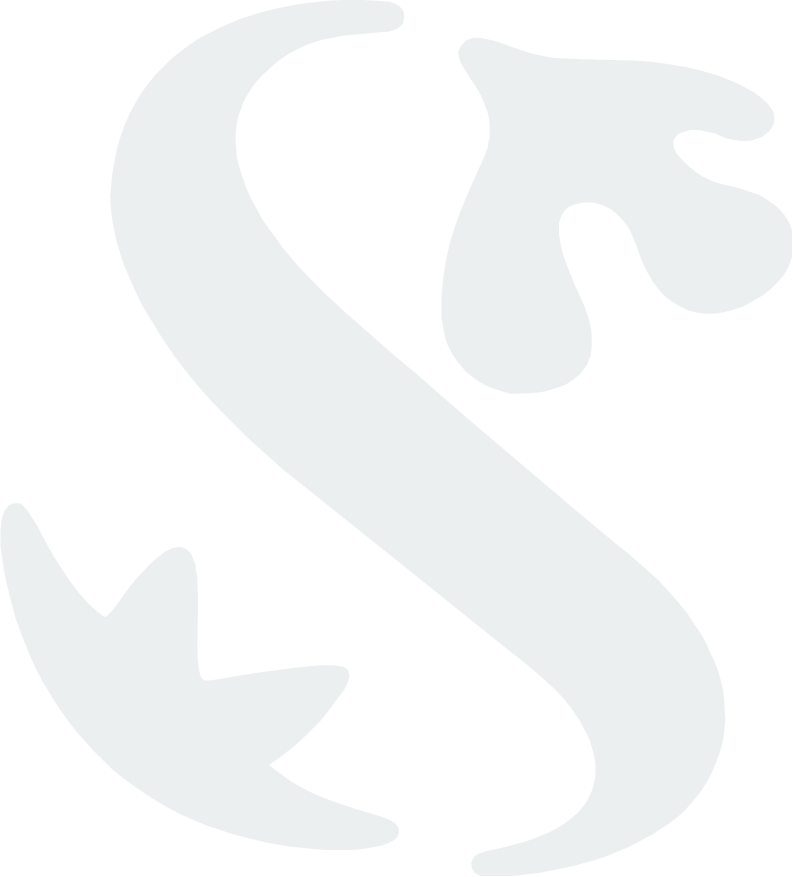 